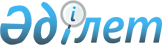 О подписании Соглашения между Правительством Республики Казахстан и Правительством Российской Федерации о сотрудничестве таможенных служб Казахстана и России на 2005-2006 годыПостановление Правительства Республики Казахстан от 1 июня 2005 года N 544

    Правительство Республики Казахстан ПОСТАНОВЛЯЕТ: 

    1. Одобрить прилагаемый проект Соглашения между Правительством Республики Казахстан и Правительством Российской Федерации о сотрудничестве таможенных служб Казахстана и России на 2005-2006 годы. 

    2. Уполномочить вице-министра финансов Республики Казахстан - председателя Комитета таможенного контроля Министерства финансов Республики Казахстан Сапарбаева Бердибека Машбековича подписать от имени Правительства Республики Казахстан Соглашение между Правительством Республики Казахстан и Правительством Российской Федерации о сотрудничестве таможенных служб Казахстана и России на 2005-2006 годы, разрешив вносить в него изменения и дополнения, не имеющие принципиального характера. 

    3. Настоящее постановление вводится в действие со дня подписания.     Премьер-Министр 

 Республики Казахстан Проект     

СОГЛАШЕНИЕ 

между Правительством Республики Казахстан 

и Правительством Российской Федерации о 

сотрудничестве таможенных служб Казахстана 

и России на 2005-2006 годы     Правительство Республики Казахстан и Правительство Российской Федерации, далее именуемые Сторонами, 

    руководствуясь Соглашением между Правительством Республики Казахстан и Правительством Российской Федерации о сотрудничестве и взаимопомощи в таможенных делах от 28 марта 1994 года, Соглашением между Правительством Российской Федерации и Правительством Республики Казахстан о единстве управления таможенными службами от 16 мая 1995 года, Договором между Республикой Казахстан и Российской Федерацией об экономическом сотрудничестве на 1998-2007 годы от 12 октября 1998 года, Соглашением между Правительством Республики Казахстан и Правительством Российской Федерации о приграничном сотрудничестве регионов Республики Казахстан и Российской Федерации на 1999-2007 годы от 24 сентября 1999 года, 

    признавая необходимость выработки согласованных действий в развитии экономики, межрегионального и приграничного таможенного сотрудничества, организации совместного таможенного контроля, укрепления таможенной инфраструктуры, 

    придавая важное значение созданию благоприятных условий для участников внешнеэкономической деятельности, хозяйствующих субъектов и жителей приграничных регионов, 

    согласились о нижеследующем:  

Статья 1     Стороны будут развивать межрегиональное и приграничное таможенное сотрудничество между таможенными органами приграничных регионов - субъектов Российской Федерации и приграничных областей Республики Казахстан для расширения торгово-экономического потенциала своих государств.  

Статья 2     Стороны реализуют совместную Комплексную программу сотрудничества таможенных служб Казахстана и России на 2005-2006 годы (далее - Комплексная программа), являющуюся приложением и неотъемлемой частью настоящего Соглашения.  

Статья 3     Стороны будут содействовать улучшению условий для дальнейшего перемещения товаров и упрощению таможенных процедур для граждан Казахстана и России.  

Статья 4     Координация работы по выполнению Комплексной программы возлагается на центральные таможенные органы государств Сторон с участием представителей приграничных регионов государств Сторон. 

    Центральные таможенные органы государств Сторон проводят заседания по мере возникновения вопросов, требующих решения, в рамках своих полномочий.  

Статья 5     В случае возникновения разногласий по толкованию и применению положений настоящего Соглашения, Стороны разрешают их путем переговоров и консультаций.  

Статья 6     Стороны самостоятельно несут расходы, которые будут возникать в ходе выполнения ими настоящего Соглашения, в пределах средств, предусмотренных законодательствами государств Сторон, если в каждом конкретном случае не будет согласован иной порядок.  

Статья 7     По взаимной договоренности Сторон в настоящее Соглашение могут быть внесены изменения и дополнения, которые оформляются отдельными протоколами, и являющимися неотъемлемыми частями настоящего Соглашения.  

Статья 8     Настоящее Соглашение вступает в силу с даты его подписания и будет оставаться в силе до истечения шести месяцев со дня, когда одна из Сторон уведомит в письменной форме другую Сторону о своем намерении прекратить его действие.     Совершено в городе _________  "___" _______ 2005 года в двух экземплярах, каждый на казахском и русском языках, причем оба текста имеют одинаковую силу.     За Правительство                      За Правительство 

  Республики Казахстан                  Российской Федерации 

Приложение                      

к Соглашению между Правительством          

Республики Казахстан и Правительством        

Российской Федерации о сотрудничестве        

таможенных служб Казахстана             

и России на 2005-2006 годы              Комплексная программа 

сотрудничества таможенных служб Казахстана и России 

на 2005-2006 годы  

1. Цель и важнейшие направления     Комплексная программа сотрудничества таможенных служб Казахстана и России на 2005-2006 годы разработана с учетом предложений Министерства финансов Республики Казахстан и Федеральной таможенной службы Российской Федерации. 

    Комплексная программа подготовлена в целях дальнейшей реализации Соглашения между Правительством Российской Федерации и Правительством Республики Казахстан о сотрудничестве и взаимопомощи в таможенных делах, подписанного 28 марта 1994 года в городе Москве, а также Соглашения между Правительством Российской Федерации и Правительством Республики Казахстан о единстве управления таможенными службами, подписанного 16 мая 1995 года в городе Москве. 

    Комплексная программа будет способствовать повышению потенциала таможенных служб, созданию необходимых условий для развития приграничной торговли, упрощению таможенных процедур. 

    Комплексная программа определяет совместный механизм по созданию и внедрению совместного контроля на границе, развитию единых пунктов пропуска путем совместного строительства таможенных постов с соответствующей инфраструктурой. 

    К числу совместных задач, решение которых предусматривает Комплексная программа, также относятся: 

    совершенствование процедуры контроля на границе, осуществление более тесного взаимодействия между контролирующими органами, проведение контроля по принципу "одна остановка" и в одном месте, сокращение времени проведения контроля при перемещении товаров и транспортных средств через границу; 

    упрощение процедур таможенного оформления и контроля товаров и транспортных средств, ввозимых из Российской Федерации на комплекс "Байконур" и вывозимых с комплекса "Байконур" в Российскую Федерацию с учетом жесткого соблюдения целевого использования этих товаров и транспортных средств; 

    разработка пилотного проекта создания единой автоматизированной информационной системы контроля за перемещением транзитных товаров; 

    совершенствование информационного обмена между таможенными службами Республики Казахстан и Российской Федерации по товарам и транспортным средствам, перемещаемым через таможенную границу, а также по фактам нарушений таможенных правил и контрабанды.  

2. Развитие таможенного сотрудничества     В целях дальнейшего совершенствования межрегионального сотрудничества, увеличения роста приграничной торговли, соответствия международным стандартам и практике осуществления торговых операций, Комплексной программой предусматривается принятие конкретных мер по упрощению таможенных процедур на границе, содействию улучшения условий для перемещения товаров и транспортных средств. 

    Для повышения потенциала и эффективности деятельности таможенных служб предусматривается подписание соглашений по совершенствованию контроля на казахстанско-российской границе, согласованию и определению пунктов пропуска через границу с утверждением соответствующей нормативной базы, регламентирующей их деятельность.  

3. Управление реализацией Комплексной программы     В реализации Комплексной программы участвуют: 

    с Казахстанской Стороны - Министерство финансов Республики Казахстан; 

    с Российской Стороны - Федеральная таможенная служба Российской Федерации. 

    Реализация и координация выполнения Комплексной программы будут осуществляться в соответствии с Планом мероприятий по реализации Комплексной программы сотрудничества таможенных служб Казахстана и России на 2005-2006 годы, являющимся неотъемлемой частью Комплексной программы.  

4. Заключительные положения     В целях исполнения Комплексной программы таможенные службы установят необходимые связи между подчиненными им таможенными органами. 

    Изменения и дополнения в Комплексную программу могут вноситься по взаимному согласию. 

Приложение                     

к Комплексной программе сотрудничества      

таможенных служб Казахстана и России       

на 2005-2006 годы                   План мероприятий по реализации 

Комплексной программы сотрудничества таможенных служб 

Казахстана и России на 2005-2006 годы 
					© 2012. РГП на ПХВ «Институт законодательства и правовой информации Республики Казахстан» Министерства юстиции Республики Казахстан
				N 

п/п   Мероприятие Срок 

реализации Ответственный 

исполнитель 1         2     3     4 1 Подготовка и подписание Протокола к Соглашению между Государственным таможенным комитетом Российской Федерации 

и Таможенным комитетом 

Министерства государственных доходов Республики Казахстан об 

упрощенном порядке таможенного оформления и контроля товаров и 

транспортных средств, ввозимых из Российской Федерации на комплекс Байконур и вывозимых с комплекса Байконур в Российскую Федерацию от 6 июля 1998 года, в котором будет даваться однозначное 

толкование по применению термина "целевое 

использование товаров и транспортных средств". В течение 

2005 года Федеральная 

таможенная служба 

Российской Федерации, 

Министерство финансов Республики 

Казахстан 2 Разработка двустороннего 

межгосударственного механизма перечисления денежных средств, 

внесенных на счет таможенного органа государств Сторон, либо 

уплаченных или взысканных 

с гаранта таможенным органом одного государства на счет 

таможенного органа другого государства в случаях нарушения 

перевозки товара. В течение 

2005 года Федеральная 

таможенная служба 

Российской Федерации, 

Министерство финансов Республики 

Казахстан 3 Подготовка 

межправительственного договора, 

устанавливающего процедуру упрощенного таможенного оформления и таможенного контроля при перемещении грузов, следующих в адрес и для нужд предприятий отделений железной дороги, входящих в состав железных дорог государства одной Стороны, расположенных на территории государства 

другой Стороны, предусматривающего их оформление без представления грузовой таможенной декларации и взимания сборов за таможенное оформление, в соответствии с 

приложением к Соглашению между Правительством 

Республики Казахстан и Правительством Российской 

Федерации об особенностях 

правового регулирования 

деятельности предприятий, 

учреждений и организаций 

железнодорожного транспорта от 18 октября 1996 года. В течение 

2005-2006 

  годов Федеральная 

таможенная служба 

Российской Федерации, 

Министерство финансов Республики 

Казахстан 4 Разработка пилотного проекта создания единой автоматизированной информационной системы контроля за перемещением транзитных товаров, следующих через 

территорию Республики Казахстан в Российскую Федерацию и через 

территорию Российской 

Федерации в Республику 

Казахстан. В течение 

2005-2006 

  годов Федеральная 

таможенная служба 

Российской Федерации, 

Министерство финансов Республики 

Казахстан 5 Установить ежемесячный информационный обмен между таможенными службами Российской Федерации и Республики Казахстан по товарам, перемещаемым через таможенную границу Казахстана и России в целях обеспечения возможности его применения при проведении таможенного оформления и таможенного контроля, а также по фактам нарушений таможенных правил и контрабанды. В течение 

2006 года Федеральная 

таможенная служба 

Российской Федерации, 

Министерство финансов Республики 

Казахстан 6 Утвердить перечень пунктов пропуска (мест таможенного контроля) энергоресурсов, 

перемещаемых через 

казахстанско-российскую границу трубопроводным транспортом и по линиям электропередачи, 

находящимся на территориях Республики Казахстан и Российской 

Федерации. В течение 

2005 года Федеральная 

таможенная служба 

Российской Федерации, 

Министерство финансов Республики 

Казахстан 

Министерство 

энергетики и 

минеральных 

ресурсов 

Республики 

Казахстан 7 Утвердить порядок обмена актами снятия показаний с приборов учета энергоресурсов, 

расположенных на территориях Республики Казахстан и Российской Федерации. В течение 

2005 года Федеральная 

таможенная служба 

Российской Федерации, 

Министерство финансов Республики 

Казахстан 

Министерство 

энергетики и 

минеральных 

ресурсов 

Республики 

Казахстан 